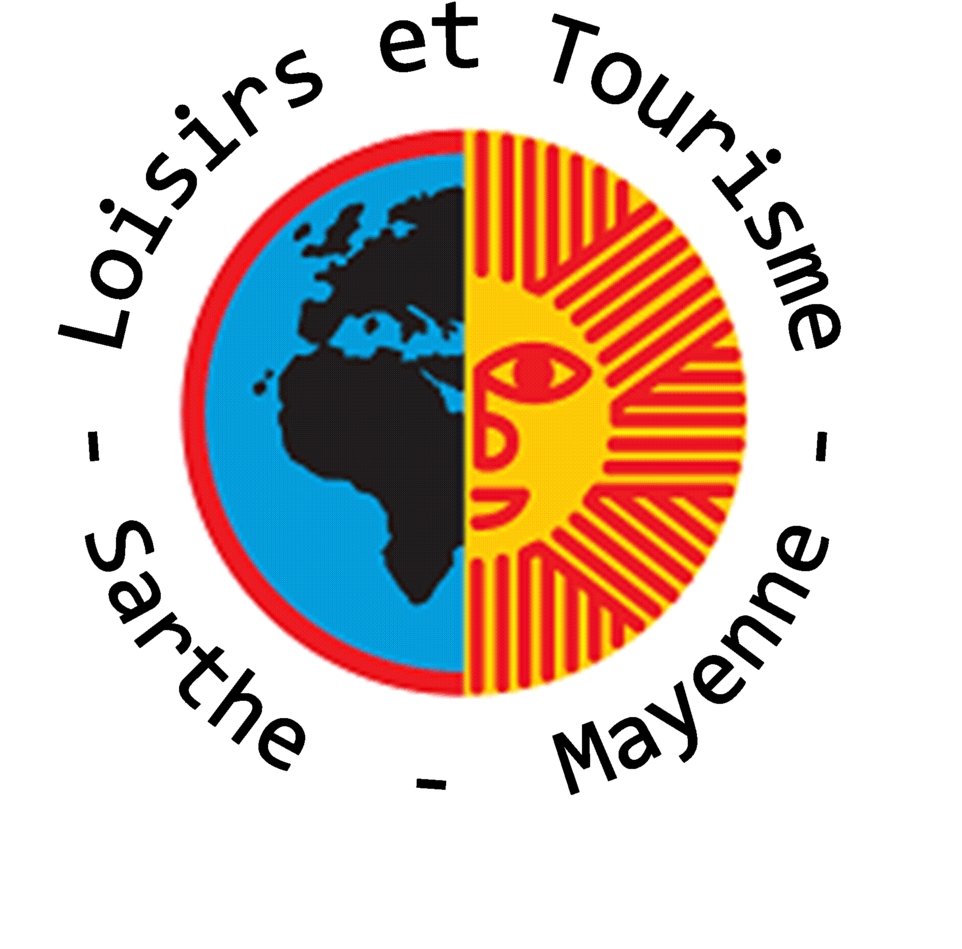 Nom :____________________________________________________________________________Adresse :___________________________________________________________________________________________________________________________________________________________fait une promesse de don à l’Association LOISIRS ET TOURISME SARTHE ET MAYENNE, dans le cadre de la Journée Solidarité du 29 Août 2020 d’un montant de :Si cette journée se réalise, l’Association vous fera parvenir une attestation de dons pour vous acquitter de cette promesse. En cas de non-réalisation de cette journée, aucune facture ne vous parviendrait.Merci de bien vouloir retourner ce coupon le plus rapidement possible à l’Association LOISIRS ET TOURISME SARTHE MAYENNE – 4 rue d’Arcole – 72000 LE MANS.Ou par mail à lt72@orange.fr